Відповідно до доручення Голови Верховної Ради України Разумкова Д.О. від 3 листопада 2020 року Комітетом розглянуто проект Закону України про відновлення дії окремих положень Закону України «Про запобігання корупції» та Кримінального кодексу України (реєстр. № 4304), поданий народним депутатом України Разумковим Д.О. та іншими народними депутатами.Законопроектом пропонується відновити положення Закону № 1700–VII у редакції, що діяла до рішення Конституційного Суду України від 27 жовтня 2020 року № 13-р/2020, та створити умови для законодавчого забезпечення дотримання міжнародно-правових зобов’язань України у сфері запобігання корупції.Комітет на своєму засіданні 3 листопада 2020 року (протокол № 54) прийняв рішення, що проект Закону України про відновлення дії окремих положень Закону України «Про запобігання корупції» та Кримінального кодексу України (реєстр. № 4304) відповідає вимогам антикорупційного законодавства, та рекомендував Верховній Раді України включити його до порядку денного четвертої сесії Верховної Ради України дев'ятого скликання та за результатами розгляду в першому читанні прийняти за основу і в цілому.Головне науково-експертне управління Апарату Верховної Ради України у своєму висновку від 03.11.2020 р. за № 16/3-2020/200671 висловлює зауваження до поданого законопроекту.Доповідачем від Комітету на засіданні Верховної Ради України визначено Заступника Голови Комітету Верховної Ради України з питань антикорупційної політики Янченко Г.І.Заступник Голови Комітету                                            Г.І. ЯНЧЕНКОВЕРХОВНА РАДА УКРАЇНИ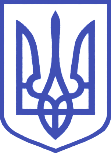 Комітет з питань антикорупційної політики01008, м.Київ-8, вул. М. Грушевського, 5, тел.: (044) 255-35-03,  e-mail: crimecor@rada.gov.uaВЕРХОВНА РАДА УКРАЇНИ